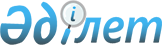 О признании утратившими силу некоторых приказов Министерства по инвестициям и развитию Республики Казахстан и Министра индустрии и инфраструктурного развития Республики КазахстанПриказ и.о. Министра индустрии и инфраструктурного развития Республики Казахстан от 30 октября 2020 года № 567. Зарегистрирован в Министерстве юстиции Республики Казахстан 5 ноября 2020 года № 21601
      В соответствии с пунктом 1 статьи 27 Закона Республики Казахстан от 6 апреля 2016 года "О правовых актах" ПРИКАЗЫВАЮ:
      1. Признать утратившими силу некоторые приказы Министерства по инвестициям и развитию Республики Казахстан и Министра индустрии и инфраструктурного развития Республики Казахстан согласно приложению к настоящему приказу.
      2. Департаменту недропользования Министерства индустрии и инфраструктурного развития Республики Казахстан в установленном законодательством Республики Казахстан порядке обеспечить:
      1) государственную регистрацию настоящего приказа в Министерстве юстиции Республики Казахстан;
      2) размещение настоящего приказа на интернет-ресурсе Министерства индустрии и инфраструктурного развития Республики Казахстан.
      3. Контроль за исполнением настоящего приказа возложить на курирующего вице-министра индустрии и инфраструктурного развития Республики Казахстан.
      4. Настоящий приказ вводится в действие по истечении десяти календарных дней после дня его первого официального опубликования.
      "СОГЛАСОВАН"
Министерство цифрового развития, инноваций и
аэрокосмической промышленности
Республики Казахстан Перечень утративших силу некоторых приказов Министерства по инвестициям и развитию Республики Казахстан и Министра индустрии и инфраструктурного развития Республики Казахстан
      1. Приказ Министра по инвестициям и развитию Республики Казахстан от 28 апреля 2015 года № 521 "Об утверждении стандартов государственных услуг в сфере недропользования, за исключением углеводородного сырья и урана" (зарегистрирован в Реестре государственной регистрации нормативных правовых актов за № 11606, опубликован 13 ноября 2015 года в Информационно-правовой системе "Әділет"). 
      2. Приказ Министра по инвестициям и развитию Республики Казахстан от 28 мая 2015 года № 620 "Об утверждении регламентов государственных услуг в сфере недропользования, за исключением углеводородного сырья и урана" (зарегистрирован в Реестре государственной регистрации нормативных правовых актов за № 11599, опубликован 16 февраля 2016 года в Информационно-правовой системе "Әділет").
      3. Приказ Министра по инвестициям и развитию Республики Казахстан от 26 января 2016 года № 80 "О внесении изменений и дополнения в приказ Министра по инвестициям и развитию Республики Казахстан от 28 апреля 2015 года № 521 "Об утверждении стандартов государственных услуг в сфере недропользования, за исключением углеводородного сырья, а также угля и урана" (зарегистрирован в Реестре государственной регистрации нормативных правовых актов за № 13361, опубликован 24 июня 2016 года в Информационно-правовой системе "Әділет").
      4. Приказ исполняющего обязанности Министра по инвестициям и развитию Республики Казахстан от 16 февраля 2016 года № 195 "О внесении изменения в приказ Министра по инвестициям и развитию Республики Казахстан от 28 мая 2015 года № 620 "Об утверждении регламентов государственных услуг в сфере недропользования, за исключением углеводородного сырья, а также угля и урана" (зарегистрирован в Реестре государственной регистрации нормативных правовых актов за № 13552, опубликован 24 июня 2016 года в Информационно-правовой системе "Әділет").
      5. Приказ Министра индустрии и инфраструктурного развития Республики Казахстан от 15 апреля 2019 года № 217 "О внесении изменений и дополнения в приказ Министра по инвестициям и развитию Республики Казахстан от 28 апреля 2015 года № 521 "Об утверждении стандартов государственных услуг в сфере недропользования, за исключением углеводородного сырья, а также угля и урана" (зарегистрирован в Реестре государственной регистрации нормативных правовых актов за № 18550, опубликован 22 апреля 2019 года в Эталонном контрольном банке нормативных правовых актов Республики Казахстан).
      6. Приказ Министра индустрии и инфраструктурного развития Республики Казахстан от 17 апреля 2019 года № 225 "О внесении дополнений в приказ Министра по инвестициям и развитию Республики Казахстан от 28 апреля 2015 года № 521 "Об утверждении стандартов государственных услуг в сфере недропользования, за исключением углеводородного сырья и урана" (зарегистрирован в Реестре государственной регистрации нормативных правовых актов за № 18553, опубликован 4 мая 2019 года в Эталонном контрольном банке нормативных правовых актов Республики Казахстан).
      7. Приказ Министра индустрии и инфраструктурного развития Республики Казахстан от 25 июля 2019 года № 552 "О внесении изменений в приказ Министра по инвестициям и развитию Республики Казахстан от 28 апреля 2015 года № 521 "Об утверждении стандартов государственных услуг в сфере недропользования, за исключением углеводородного сырья и урана" (зарегистрирован в Реестре государственной регистрации нормативных правовых актов за № 19093, опубликован 9 августа 2019 года в Эталонном контрольном банке нормативных правовых актов Республики Казахстан).
      8. Приказ Министра индустрии и инфраструктурного развития Республики Казахстан от 18 сентября 2019 года № 725 "О внесении изменений и дополнений в приказ Министра по инвестициям и развитию Республики Казахстан от 28 мая 2015 года № 620 "Об утверждении регламентов государственных услуг в сфере недропользования, за исключением углеводородного сырья, а также угля и урана" (зарегистрирован в Реестре государственной регистрации нормативных правовых актов за № 19397, опубликован 23 сентября 2019 года в эталонном контрольном банке нормативных правовых актов Республики Казахстан).
					© 2012. РГП на ПХВ «Институт законодательства и правовой информации Республики Казахстан» Министерства юстиции Республики Казахстан
				
      Исполняющий обязанности 
Министра индустрии и инфраструктурного развития 
Республики Казахстан 

К. Ускенбаев
Приложение к приказу
Исполняющего обязанности
Министра индустрии и
инфраструктурного развития
Республики Казахстан
от 30 октября 2020 года № 567